Deadline to Register: September 17, 2021. Reservations are limited. Register before September 3, 2021 for the early bird discount!
Please make checks payable to: Parents & Friends: Ss. Peter & Paul School
Please mail form with payment: Ss. Peter & Paul School 210 N. Morrison Ave., Collinsville, IL 62234 Attn: GolfFor information or questions, please email Ryan Klaas at ryanklaas@gmail.com
                                               Hosted by: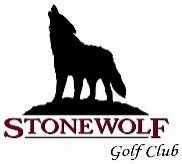 1195 Stonewolf Trail, Fairview Heights, IL 62208
Date: Friday, September 24, 2021Format: 4-Person ScrambleEntry Fee: $110 per golferEarly Bird Discount: $100 per golfer if registered before September 3, 2021. Entire team must be registered to receive the early bird discount.Schedule of Events:
10:00 am Driving Range
10:30 am Lunch & Check-in
12:00 pm Shotgun Start
4:45 pm Dinner & AwardsEntry Fee of $110 includes:18 Holes of Golf with CartUse of Locker RoomDriving Range, Lunch, DinnerOn-Course Beer & Soft DrinksGiftsSkins & MulligansCash Awards - 2 FlightsSponsorship Opportunities$110Name: Phone:Email:	$110Name: Phone:Email:$110Name: Phone:Email:$110Name: Phone:Email: